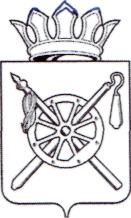 Российская ФедерацияРостовская областьМуниципальное образование «Октябрьский район»Администрация Октябрьского районаПОСТАНОВЛЕНИЕ23.10.2018                                         № 1447                   	             р.п. КаменоломниВ соответствии с письмом министерства финансов Ростовской области от 05.09.2018 № 9.1-9.2.3/908, постановлением Администрации Октябрьского района от 19.09.2015 № 613 «О внесении изменений в постановление Администрации Октябрьского района от 16.08.2013 № 655 «Об утверждении Порядка разработки, реализации и оценки эффективности муниципальных программ Октябрьского района», руководствуясь частью 9 статьи 56 Устава муниципального образования «Октябрьский район»,ПОСТАНОВЛЯЮ:1. Внести изменения в постановление Администрации Октябрьского района от 17.01.2018 № 10 «Об утверждении плана реализации муниципальной программы Октябрьского района «Социальная поддержка граждан» на 2018 год», изложив приложение к постановлению в новой редакции, согласно приложению к настоящему постановлению.2. Признать утратившим силу постановление Администрации Октябрьского района от 15.08.2018 № 1078 «О внесении изменений в постановление Администрации Октябрьского района от 17.01.2018 № 10 «Об утверждении плана реализации муниципальной программы Октябрьского района Ростовской области «Социальная поддержка граждан» на 2018 год.3. Настоящее постановление вступает в силу со дня его официального опубликования и подлежит размещению на официальном сайте Администрации Октябрьского района.4. Контроль за исполнением настоящего постановления возложить на заместителя главы Администрации Октябрьского района по вопросам социальной политики Уманцеву С.А. Глава АдминистрацииОктябрьского района								   Л.В. ОвчиеваПостановление вносит управление социальной защиты населения Ад-министрации Октябрьского районаПриложение  к постановлению АдминистрацииОктябрьского районаот 23.10. 2018 № 1447    ПЛАН РЕАЛИЗАЦИИМУНИЦИПАЛЬНОЙ ПРОГРАММЫ ОКТЯБРЬСКОГО РАЙОНА «СОЦИАЛЬНАЯ ПОДДЕРЖКА ГРАЖДАН» НА 2018 ГОД    Управляющий делами Администрации Октябрьского района											 	     Н.Н. СавченкоО внесении изменений в постановление Администрации Октябрьского района от 17.01.2018 № 10 «Об утверждении плана реализации муниципальной программы Октябрьского района «Социальная поддержка граждан» на 2018 год»№ п/пНомер и наименованиеОтветственный исполнитель, соисполнитель(должность/фио)Ожидаемый результат (краткое описание)Срок реализации (дата)Объем расходов, (тыс.руб.)Объем расходов, (тыс.руб.)Объем расходов, (тыс.руб.)Объем расходов, (тыс.руб.)Объем расходов, (тыс.руб.)№ п/пНомер и наименованиеОтветственный исполнитель, соисполнитель(должность/фио)Ожидаемый результат (краткое описание)Срок реализации (дата)всегофедераль-ный бюджетобластной бюджетбюджет Октябрь-ского районавнебюд-жетные источ-никиПодпрограмма 1. «Социальная поддержка населения»Подпрограмма 1. «Социальная поддержка населения»Подпрограмма 1. «Социальная поддержка населения»Подпрограмма 1. «Социальная поддержка населения»Подпрограмма 1. «Социальная поддержка населения»Подпрограмма 1. «Социальная поддержка населения»Подпрограмма 1. «Социальная поддержка населения»Подпрограмма 1. «Социальная поддержка населения»Подпрограмма 1. «Социальная поддержка населения»Подпрограмма 1. «Социальная поддержка населения»1Основное мероприятие 1.1Развитие принципов адресного подхода к оказанию нуждающимся гражданам социальной помощизаместитель начальника УСЗН О.В.Сизовавыполнение в полном объеме социальных обязательств государства перед населением31.12.2018153048,929717,8119632,13699,02Мероприятие 1.1.1Выплата доплаты к пенсиям муниципальным служащимГлавный специа-лист отдела ком-пенсационных выплат Е.А. Самойловаусиление адресной поддержки отдельных категорий граждан31.12.20182840,32840,33Мероприятие 1.1.2Предоставление мер социальной поддержки ветеранам труда Ростовской областизаведующий отделом  предоставления социальных льгот и жилищных субсидий А.В.Корнееваусиление адресной поддержки отдельных категорий граждан31.12.20187900,77900,74Мероприятие 1.1.3Предоставление мер социальной поддержки отдельным категориям граждан, рабо-тающих и проживающих в сельской местностизаведующий отделом  предоставления социальных льгот и жилищных субсидий А.В.Корнееваусиление адресной поддержки отдельных категорий граждан31.12.201852081,252081,25Мероприятие 1.1.4Предоставление мер социальной поддержки ветеранам трудазаведующий отделом  предоставления социальных льгот и жилищных субсидий А.В.Корнееваусиление адресной поддержки отдельных категорий граждан31.12.201826772,526772,56Мероприятие 1.1.5Предоставление мер социальной поддержки лиц, работавших в период Отече-ственной войны 1941-1945заведующий отделом  предоставления социальных льгот и жилищных субсидий А.В.Корнееваусиление адресной поддержки отдельных категорий граждан31.12.2018383,0383,07Мероприятие 1.1.6Предоставление мер социальной поддержки жертв политических репрессийзаведующий отделом  предоставления социальных льгот и жилищных субсидий А.В.Корнееваусиление адресной поддержки отдельных категорий граждан31.12.2018630,3630,38Мероприятие 1.1.7Предоставление гражданам в целях оказания социальной поддержки субсидий на оплату жилого помещения и коммунальных услугзаведующий отделом  предоставления социальных льгот и жилищных субсидий А.В.Корнееваусиление адресной поддержки отдельных категорий граждан31.12.201813279,913279,99Мероприятие 1.1.8Предоставление  материальной и иной помощи на погребениеГлавный специа-лист отдела ком-пенсационных выплат Е.А. Самойловаусиление адресной поддержки отдельных категорий граждан31.12.2018680,3680,310Мероприятие 1.1.9Предоставление мер социальной поддержки инвалидов по выплате компенсации страховых премий по договору обязательного страхования гражданской ответственности владельцев транспортных средствГлавный специа-лист отдела ком-пенсационных выплат Е.А. Самойловаусиление адресной поддержки отдельных категорий граждан31.12.201827,027,011Мероприятие 1.1.10Предоставление мер социальной поддержки отдельным кате-гориям граждан по оплате жилого помещения и коммунальных услуг (инвалиды, ветераны, чернобыльцы)заведующий отделом  предоставления социальных льгот и жилищных субсидий А.В.Корнееваусиление адресной поддержки отдельных категорий граждан31.12.201826449,926449,912Мероприятие 1.1.11Организация исполнительно-распорядительных функций, связанных с передачей государственных полномочий в сфере социальной защиты населенияЗаведующая отделом бухгалтерского учета и отчетности (главный бухгалтер) Ю.С. Ястребдиректор МАУ МФЦ Ю.Л.КарповаСоздание условий для достижения целей муниципальной программы  в целом и входящих в неё подпрограмм31.12.201818762,917904,2858,713Мероприятие 1.1.12Ежегодная денежная выплата лицам, награжден-ным «Почетный донор СССР», «Почетный донор России»Главный специа-лист отдела ком-пенсационных выплат Е.А. Самойловаусиление адресной поддержки отдельных категорий граждан31.12.20181191,51191,514Мероприятие 1.1.13Предоставление мер социальной поддержки граж-дан, подвергшихся воздействию радиацииГлавный специа-лист отдела ком-пенсационных выплат Е.А. Самойловаусиление адресной поддержки отдельных категорий граждан31.12.20182049,42049,415Контрольные события муниципальной подпрограммы 1начальник УСЗН О.М. Гоффманзам. начальника УСЗН О.В.Сизовадиректор МАУ МФЦ Ю.Л.Карповаснижение уровня бедности, социального и имущественного неравенства среди получателей мер социальной поддержки31.12.2018Доля граждан, получающих меры социальной поддержки в общей численности населения района – 28,2 %Доля граждан, получающих меры социальной поддержки в общей численности населения района – 28,2 %Доля граждан, получающих меры социальной поддержки в общей численности населения района – 28,2 %Доля граждан, получающих меры социальной поддержки в общей численности населения района – 28,2 %Доля граждан, получающих меры социальной поддержки в общей численности населения района – 28,2 %Подпрограмма 2 «Социальная поддержка семей с детьми»Подпрограмма 2 «Социальная поддержка семей с детьми»Подпрограмма 2 «Социальная поддержка семей с детьми»Подпрограмма 2 «Социальная поддержка семей с детьми»Подпрограмма 2 «Социальная поддержка семей с детьми»Подпрограмма 2 «Социальная поддержка семей с детьми»Подпрограмма 2 «Социальная поддержка семей с детьми»Подпрограмма 2 «Социальная поддержка семей с детьми»Подпрограмма 2 «Социальная поддержка семей с детьми»Подпрограмма 2 «Социальная поддержка семей с детьми»16Основное мероприятие 2.1 Сокращение уровня бедности семей с детьми, нуждающихся в социальной поддержкезаместитель начальника УСЗНО.В.СизоваВыполнение в полном объеме социальных обязательств в отношении семей, имеющих детей31.12.2018170490,059925,3110564,717Мероприятие 2.1.1Предоставление государственного пособия на ребенка малоиму-щим семьямзаведующая отделом государственных пособий на детейА.А.АлтынниковаУсиление социальной поддержки семей, имеющих детей31.12.201821409,921409,918Мероприятие 2.1.2Предоставление мер социальной поддержке малоимущим семьям, имеющим детей первого-второго года жизнизаведующая отделом государственных пособий на детейА.А.АлтынниковаУсиление социальной поддержки семей, имеющих детей31.12.2018  7498,3    7498,319Мероприятие 2.1.3Предоставление мер социальной поддержки на детей из многодетных семейзаведующая отделом государственных пособий на детейА.А.АлтынниковаУсиление социальной поддержки семей, имеющих детей31.12.2018  6784,56784,520Мероприятие 2.1.4Выплата единовременного пособия беремен-ной жене военно-служащего, проходящего военную службу по призыву, а также еже-месячного пособия на ребенка военно-служащего, проходящего военную службу по призывузаведующая отделом государственных пособий на детейА.А.АлтынниковаУсиление социальной поддержки семей, имеющих детей31.12.2018   408,8   408,821Мероприятие 2.1.5Ежемесячная денежная выпла-та при рождении 3-го и по-следующих детейзаведующая отделом государственных пособий на детейА.А.АлтынниковаУсиление социальной поддержки семей, имеющих детей, повышение рождаемости31.12.201841859,6  16496,4  25363,222Мероприятие 2.1.6Ежемесячная денежная выпла-та для пол-ноценного питания беремен-ных женщин, кор-мящих матерей и детей в возрасте до трех летзаведующая отделом государственных пособий на детейА.А.АлтынниковаУсиление социальной поддержки семей, имеющих детей31.12.2018  607,4    607,423Мероприятие 2.1.7Предоставление регионального материнского капиталазаведующая отделом государственных пособий на детейА.А.АлтынниковаУсиление социальной поддержки семей, имеющих детей31.12.2018  6776,0   6776,024Мероприятие 2.1.8Предоставление родителям (законным представителям) компенсации родительской платы за присмотр и уход за детьми в образовательных организацияхначальник отдела образования С.С. АнищенковУвеличение охвата детей-сирот и детей, оставшихся без попечения родителей, семейными формами устройства31.12.201810731,5  10731,525Мероприятие 2.1.9Социальная под-держка детей-сирот и детей, оставшихся без попечения ро-дителей, передан-ных на воспитание в семьи граждан Российской Федерации, а также лиц из числа детей-сирот и детей, остав-шихся без попечения родителей, продолжающих обучение в муниципальных общеобразователь-ных учреждениях после достижения ими возраста 18 лет.начальник отдела образования С.С. АнищенковУвеличение охвата детей-сирот и детей, оставшихся без попечения родителей, семейными формами устройства31.12.201831363,9  31363,926Мероприятие 2.1.10Выплата единовременного денежного пособия при усы-новлении (удочерении) детей - сирот и детей, оставшихся  без попечения ро-дителей, гражданами Российской Феде-рации, прожива-ющими в Ростовской областиначальник отдела образования С.С. АнищенковУвеличение охвата детей-сирот и детей, оставшихся без попечения родителей, семейными формами устройства31.12.201830,030,027Мероприятие 2.1.11Выплата единовременного пособия при всех формах устройства детей, лишенных родительского по-печения в семьюначальник отдела образования С.С. АнищенковУвеличение охвата детей-сирот и детей, оставшихся без попечения родителей, семейными формами устройства31.12.2018423,0423,028Мероприятие 2.1.12Выплата пособия  по беременности и родам, еди-новременного пособия жен-щинам, вставшим на учет в мед. организации в ранние сроки бе-ременностизаведующая отделом государственных пособий на детейА.А.АлтынниковаУсиление социальной поддержки семей, имеющих детей31.12.201834751,834751,829Мероприятие 2.1.12Выплата ежемеся-чной выплаты в связи с рождением (усыновлением) первого ребёнказаведующая отделом государственных пособий на детейА.А.АлтынниковаУсиление социальной поддержки семей, имеющих детей31.12.20187845,37845,330Контрольные события подпрограммы 2начальник УСЗН О.М. Гоффманзам. начальника УСЗНО.В. Сизованачальник отдела образования С.С. АнищенковСокращение уровня бедности среди семей с детьми, нуждающихся в социальной поддержке.31.12.2018Доля семей с детьми, получающих меры социальной поддержки, в общей численности семей района – 9,9 %.Количество переданных детей на воспитание в приемные семьи и под опеку или попечительство к количеству выявленных детей, относящихся к категории детей-сирот, оставшихся без попечения родителей – 100%.Доля семей с детьми, получающих меры социальной поддержки, в общей численности семей района – 9,9 %.Количество переданных детей на воспитание в приемные семьи и под опеку или попечительство к количеству выявленных детей, относящихся к категории детей-сирот, оставшихся без попечения родителей – 100%.Доля семей с детьми, получающих меры социальной поддержки, в общей численности семей района – 9,9 %.Количество переданных детей на воспитание в приемные семьи и под опеку или попечительство к количеству выявленных детей, относящихся к категории детей-сирот, оставшихся без попечения родителей – 100%.Доля семей с детьми, получающих меры социальной поддержки, в общей численности семей района – 9,9 %.Количество переданных детей на воспитание в приемные семьи и под опеку или попечительство к количеству выявленных детей, относящихся к категории детей-сирот, оставшихся без попечения родителей – 100%.Доля семей с детьми, получающих меры социальной поддержки, в общей численности семей района – 9,9 %.Количество переданных детей на воспитание в приемные семьи и под опеку или попечительство к количеству выявленных детей, относящихся к категории детей-сирот, оставшихся без попечения родителей – 100%.Подпрограмма 3.Обеспечение оздоровления и отдыха детейПодпрограмма 3.Обеспечение оздоровления и отдыха детейПодпрограмма 3.Обеспечение оздоровления и отдыха детейПодпрограмма 3.Обеспечение оздоровления и отдыха детейПодпрограмма 3.Обеспечение оздоровления и отдыха детейПодпрограмма 3.Обеспечение оздоровления и отдыха детейПодпрограмма 3.Обеспечение оздоровления и отдыха детейПодпрограмма 3.Обеспечение оздоровления и отдыха детейПодпрограмма 3.Обеспечение оздоровления и отдыха детейПодпрограмма 3.Обеспечение оздоровления и отдыха детей31Основное мероприятие 3.1 Развитие адресной помощи для семей с детьмизаместитель начальника УСЗН О.В. СизоваОбеспечение оздоровления и отдыха детей31.12.201811622,211438,0184,232Мероприятие 3.1.1Организация отдыха и оздоровления детей, нуждающихся в особой заботе государства, каникулярное времязаведующая отделом государственных пособий на детейА.А.Алтынникова начальник УСЗН О.М. Гоффманначальник отдела образования С.С. АнищенковУменьшение количества  часто болеющих детей школьного возраста31.12.201811622,211438,0184,233Контрольное событие подпрограммы 3начальник УСЗН О.М. Гоффманзам.начальника УСЗНО.В.Сизова начальник отдела образования С.С. АнищенковСнижение уровня заболеваемости детей.31.12.2018Доля охвата всеми формами занятости детей в возрасте от 14 до 18 лет, всеми формами отдыха и оздоровления  детей в возрасте от 6 до 18 лет, от общей численности детей указанного возраста,  подлежащих оздоровлению  - 70,0%Доля охвата всеми формами занятости детей в возрасте от 14 до 18 лет, всеми формами отдыха и оздоровления  детей в возрасте от 6 до 18 лет, от общей численности детей указанного возраста,  подлежащих оздоровлению  - 70,0%Доля охвата всеми формами занятости детей в возрасте от 14 до 18 лет, всеми формами отдыха и оздоровления  детей в возрасте от 6 до 18 лет, от общей численности детей указанного возраста,  подлежащих оздоровлению  - 70,0%Доля охвата всеми формами занятости детей в возрасте от 14 до 18 лет, всеми формами отдыха и оздоровления  детей в возрасте от 6 до 18 лет, от общей численности детей указанного возраста,  подлежащих оздоровлению  - 70,0%Доля охвата всеми формами занятости детей в возрасте от 14 до 18 лет, всеми формами отдыха и оздоровления  детей в возрасте от 6 до 18 лет, от общей численности детей указанного возраста,  подлежащих оздоровлению  - 70,0%Подпрограмма 4. Модернизация и развитие системы социального обслуживания населенияПодпрограмма 4. Модернизация и развитие системы социального обслуживания населенияПодпрограмма 4. Модернизация и развитие системы социального обслуживания населенияПодпрограмма 4. Модернизация и развитие системы социального обслуживания населенияПодпрограмма 4. Модернизация и развитие системы социального обслуживания населенияПодпрограмма 4. Модернизация и развитие системы социального обслуживания населенияПодпрограмма 4. Модернизация и развитие системы социального обслуживания населенияПодпрограмма 4. Модернизация и развитие системы социального обслуживания населенияПодпрограмма 4. Модернизация и развитие системы социального обслуживания населенияПодпрограмма 4. Модернизация и развитие системы социального обслуживания населения34Основное мероприятие 4.  Повышение уровня материального обеспечения граждан пожилого возраста. Увеличение охвата социальными услугами граждан старшего поколенияГлавный специалист отдела компенсационных выплат Е.А. СамойловаФормирование комфортных условий для жизни и активного долголетия старшего поколения.31.12.201847433,640892,81269,85271,035Мероприятие 4.1.1Осуществление полномочий по со-циальному обслу-живанию граждан пожилого возраста и инвалидов (в т.ч. детей-инвалидов), предусмотренных пунктами 1,2,3,5 и 6 части 1 статьи 8 Областного закона от 22.10.2004 № 185-ЗС "О соци-альном обслужи-вании населения Ростовской области"директор МУ ЦСОБаранова Л.Н.Создание условий для формирования и реализации в районе позитивных установок на активное долголетие; повышение уровня информированности населения о  социальной поддержке пожилых граждан.31.12.201847433,640892,81269,85271,036Контрольные события подпрограммы 4начальник УСЗН О.М. Гоффман,главный специа-лист  отдела ком-пенсационных выплат Е.А. Самойлова,директор МУ ЦСОБаранова Л.Н.Обеспечение доступности, качества и безопасности социального обслуживания населения31.12.2018Доля граждан пожилого возраста, охваченных различными формами социального обслуживания к общей численности пожилого населения Октябрьского района – 6,0 %Количество приемных семей для граждан пожилого возраста и инвалидов – 1.Доля граждан пожилого возраста, охваченных различными формами социального обслуживания к общей численности пожилого населения Октябрьского района – 6,0 %Количество приемных семей для граждан пожилого возраста и инвалидов – 1.Доля граждан пожилого возраста, охваченных различными формами социального обслуживания к общей численности пожилого населения Октябрьского района – 6,0 %Количество приемных семей для граждан пожилого возраста и инвалидов – 1.Доля граждан пожилого возраста, охваченных различными формами социального обслуживания к общей численности пожилого населения Октябрьского района – 6,0 %Количество приемных семей для граждан пожилого возраста и инвалидов – 1.Доля граждан пожилого возраста, охваченных различными формами социального обслуживания к общей численности пожилого населения Октябрьского района – 6,0 %Количество приемных семей для граждан пожилого возраста и инвалидов – 1.